          CIVIL ENGINEERING AND ARCHITECTURE       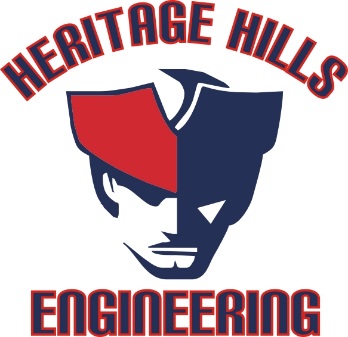 				             Recreational Park Design				    3rd  Grading Period Project Rubric*Recreational Park Design					______/30	(must include, but not limited to…)	-Water Source	    -Sitting Areas   -Eating Area	-Walking Path	     -Shelter	-Landscaping	-Rec. Equipment	    -Bathroom Facility*Drone View, Outside Realistic Rendering 	______/10*3 Camera Views (Most Detailed)			______/10*Excell Cost Analysis Spreadsheet			______/10	(includes, but not limited to…)	-Concrete		-Rebar		-Equipment	-Shelter House		-Bathroom Facility	*Inventor Object Uploaded to Revit Pic		______/10*Over-all Appearance 					______/30	-Park Layout		-Use of Space	-Creativity		-etc.								Total_________/100Name:____________________________		